УВАЖАЕМЫЕ ВЫПУСКНИКИ!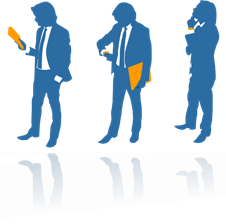 ГОСУДАРСТВЕННОЕ КАЗЕННОЕ УЧРЕЖДЕНИЕ МОСКОВСКОЙ ОБЛАСТИ ДОМОДЕДОВСКИЙ ЦЕНТР ЗАНЯТОСТИ НАСЕЛЕНИЯПРЕДСТАВЛЯЕТ ВАШЕМУ ВНИМАНИЮПАМЯТКУ ДЛЯ ГРАЖДАН, ИЩУЩИХ РАБОТУПостановка граждан на учетРегистрация безработных граждан в целях поиска подходящей работы (постановка на учет) возможна для всех ищущих работу и уволенных по любым основаниям, но при обязательном соблюдении следующих условий:• если гражданин достиг 16-летнего возраста;
• зарегистрирован по месту жительства;
• трудоспособен;
• не имеет работы и какого либо заработка (дохода) или пенсии по старости (возрасту), за выслугу лет, не относится к другим категориям занятых граждан;
• ищет работу и готов приступить к ней;
• предоставил для регистрации полный пакет документов.Пакет документов:• паспорт;• трудовая книжка;•документы об образовании, документы об образовании и о квалификации, документы о квалификации, документы об обучении, документы об ученых степенях и ученых званиях;
• справка о среднем заработке за последние три месяца по последнему месту работы (образец размещен в разделе Работодателям)•СНИЛС•Сведения о лицевом счете в кредитной организации (например, в ПАО «СБЕРБАНК» г. Домодедово) для зачисления назначенного пособия по безработицеВпервые ищущие работу (ранее не работавшие) граждане, не имеющие профессии (специальности), предъявляют паспорт или иной документ, удостоверяющий личность, и документ об образовании.Граждане, относящиеся к категории инвалидов, для решения вопроса о признании их безработными, дополнительно предоставляют индивидуальную программу реабилитации инвалида, выданную в установленном порядке и содержащую заключение о рекомендуемом характере и условиях труда.Более подробную информацию о поиске работы через ГКУ МО Домодедовский центр занятости населения можно узнать на официальном сайте учреждения или перейти по ссылке  http://czn-domodedovo.ru/citizens .Так же на сайте ГКУ МО Домодедовский центр занятости населения во вкладке «Поиск Работы в России»  представлена Общероссийская база вакансий https://trudvsem.ru/ Желаем Вам успехов в поиске работы!С УВАЖЕНИЕМ, РУКОВОДИТЕЛЬ ГАПОУ МО «ПРОФЕССИОНАЛЬНЫЙ КОЛЛЕДЖ «МОСКОВИЯ» В Г.О. ДОМОДЕДОВО                            Н.А. КИЯШЕВА